RUAIG,  CROFT ROAD, WEST LINTON, EH46 7DZDwelling type:	Detached houseDate of assessment:	04 April 2024Date of certificate:	08 April 2024Total floor area:	179 m2Primary Energy Indicator:	159 kWh/m2/yearYou can use this document to:Reference number:	0341-1017-1204-7604-3204 Type of assessment:	RdSAP, existing dwelling Approved Organisation:   ElmhurstMain heating and fuel:	Air source heat pump,underfloor, electricCompare current ratings of properties to see which are more energy efficient and environmentally friendlyFind out how to save energy and money and also reduce CO2 emissions by improving your home* based upon the cost of energy for heating, hot water, lighting and ventilation, calculated using standard assumptions  Energy Efficiency Rating	This graph shows the current efficiency of your home,                    taking into account both energy efficiency and fuel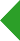 costs. The higher this rating, the lower your fuel bills                                    are likely to be.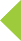 Your current rating is band C (73). The average rating for EPCs in Scotland is band D (61).The potential rating shows the effect of undertaking all of the improvement measures listed within your recommendations report.This graph shows the effect of your home on the                    environment in terms of carbon dioxide (CO2)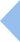 emissions. The higher the rating, the less impact it has                                     on the environment.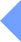 Your current rating is band C (76). The average rating for EPCs in Scotland is band D (59).The potential rating shows the effect of undertaking all of the improvement measures listed within your recommendations report.  Top actions you can take to save money and make your home more efficient	A full list of recommended improvement measures for your home, together with more information on potential cost and savings and advice to help you carry out improvements can be found in your recommendations report.Estimated energy costs for your home for 3 years*£9,285See your recommendations report for more informationOver 3 years you could save*£2,361See your recommendations report for more informationRecommended measuresIndicative costTypical savings over 3 years1 Cavity wall insulation£500 - £1,500£798.002 Floor insulation (suspended floor)£800 - £1,200£1065.003 Solar water heating£4,000 - £6,000£501.00